FIRST-THEN 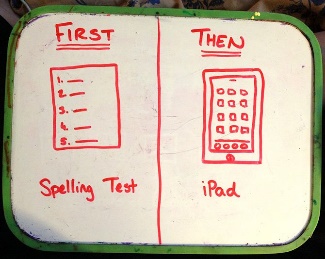 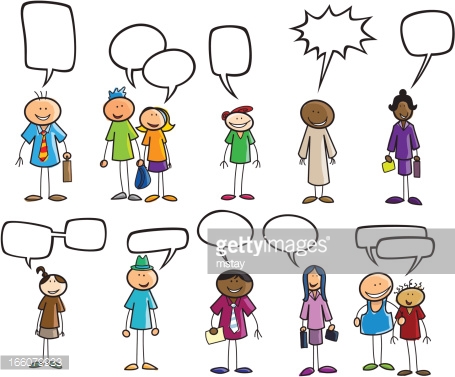 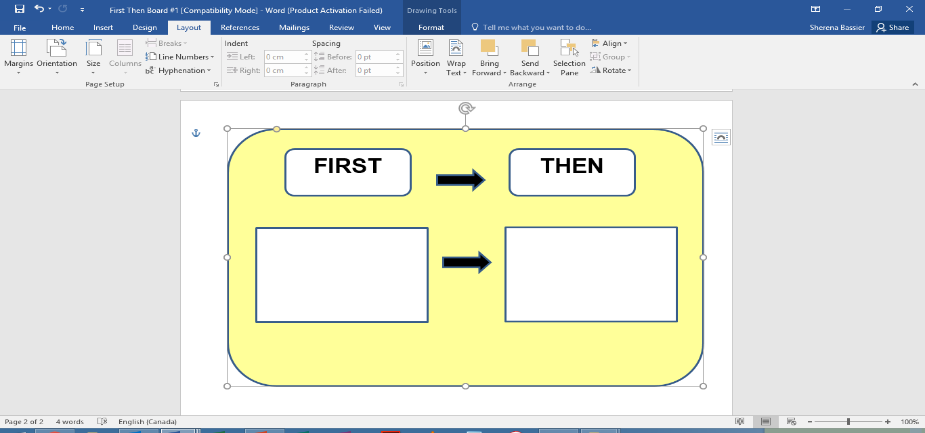 First-Then Statements/BoardsFirst-then statements/boards describe a sequence of events that will occur. This can be helpful for showing which transitions/activities will occur and in what order. These statements are also commonly used to motivate an individual to complete a non-preferred activity, by rewarding completion of that activity with a preferred activity“First do your homework, then you can play videogames”How to implement first-then statements/boards:Arrange tasks so that a difficult or non-preferred task occurs before a preferred activityFor example, “First clean up, then you can play videogames.” Once the “first” task is completed, move onto the “then” activity as immediately as possibleEnsure that the “then” (preferred activity) is only given after the “first” (non-preferred activity) is completedUse pictures or words on the first-then board depending on what the individual understands/prefersA visual is not absolutely necessary, a verbal statement may be sufficient depending on the individual!Ensure you accurately identify preferred and non-preferred activities/itemsDODO NOTPut the “first” activity as a non- preferred activityGive the preferred “then” activity before the “first” activity is complete even if challenging behaviours occurPut the “then” activity as a preferred activity that he/she likes  Put extremely difficult unknown tasks as the “first” activityEnsure the expectation is clear – e.g. for “Clean your room”, how clean does it need to be? Exactly what needs to be completed?Assume that a “then” activity for one person will work for everyone – individualize!Keep the first-then board visibleUse words on the board if the individual cannot read  